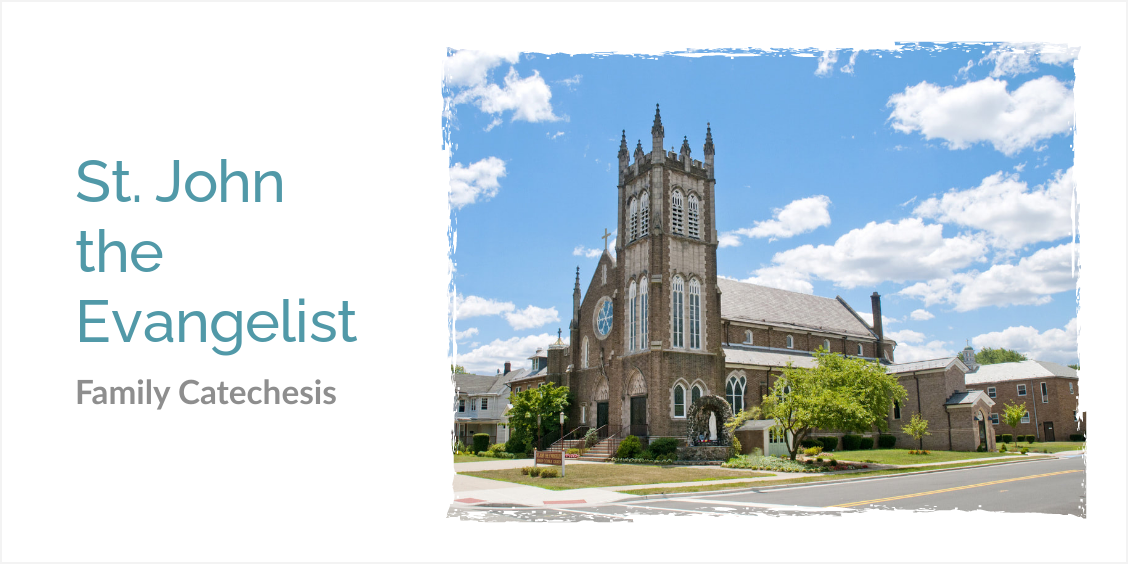 A FAMILY OF FAITHJesus The Great Commandments and the First four Commandments.VERSE OF THE MONTH: 
“Know, then, that the LORD, your God, is God: 
the faithful God who keeps covenant mercy to the thousandth 
generation toward those who love him 
and keep his commandments.” (Deuteronomy 7:9)January LessonsHow are the Ten Commandments a gift of God’s own self?❏ Parent’s Guide: Moses Receives the Ten Commandments p. 114-115, Ten Commandments Tablets p. 122❏ Activity Book: Moses Coloring Page p. 91, Ten Commandments Tablet p. 197How does the First Great Commandment fulfill the first three commandments?❏ Parent’s Guide: The First Commandment p. 116-117❏ Activity Book: What Do I Do with My Day? p. 92How is the family a domestic church?❏ Parent’s Guide: Ten Commandments Tablets p. 122, Keeping the First Three Commandments p. 123-124, The First Great Commandment and the First Tablet p. 126-127❏ Activity Book: Ten Commandments Tablet p. 197, The First Great Commandment and the First Tablet p. 99What can we learn from Jesus about how to live?❏ Parent’s Guide: Gospel Matching p. 125❏ Activity Book: Gospel Matching p. 97LOOKING AHEADJanuary 20241	HOLY DAY – SOLEMNITY OF 
MARY MOTHER OF GOD7	11:30AM to 1PM Confirmation class
10:30AM Youth Mass8	6:30PM to 8PM Parent meeting
1st Holy Communion Class
7th Grade class9	6:30PM  to 8PM Parent meeting
1st Holy Communion Class
7th Grade class21	11:30AM to 1PM Confirmation class22	6:30pm to 8pm 1st Holy Communion Retreat28	9AM Community MeetingALICE FOGARTY, PCL
Contact: stjohnpcl@gmail.com
Phone: 732 968 2621 Parish Center office Bible app: Catholic MissalThis app can be helpful looking at bible, holy days, prayers, reading of the day, Bilingual, stations of the cross, mysteriesCC APP: CATECHISM OF THE CATHOLIC CHURCHThis app can be used to look up the (CCxxx) 
references in Family of faith booksFIND MASS: 
Find a mass near you when you are away 
from home.https://masstimes.org/
PARISH WEBSITE, FAMILY OF FAITH RESOURCES:http://www.stjohnsdunellen.org/parent-meeting---monthly-resources.htmlBULLETINS: http://www.stjohnsdunellen.org/bulletins.htmlAdoration: Thursday, 8 am to 4pm in Parish Center Chapel 
http://www.stjohnsdunellen.org/eucharistic-adoration.htmlMASS TIMES: 
Saturday 5 pm, 
Sunday 8:30AM, 10:30am,  12 noon (Spanish), 
Monday thru Friday 8:00am in Chapel at Parish Center
Tuesday, 7pm Spanish mass in Chapel
Penance: Saturdays 3:45 pm in Church
 